Plenary of the Intergovernmental Science-Policy
Platform on Biodiversity and Ecosystem ServicesFourth sessionKuala Lumpur, 22–28 February 2016Item 5 (b) of the provisional agenda*Work programme of the Platform: scenarios 
and models of biodiversity and ecosystem services: 
methodological assessment and proposal on the 
further development of tools and methodologiesMethodological assessment of scenarios and models of biodiversity and ecosystem services (deliverable 3 (c))		Note by the secretariatIn section IV of its decision IPBES-2/5, the Plenary of the Intergovernmental Science-Policy Platform on Biodiversity and Ecosystem Services (IPBES) approved the undertaking of a methodological assessment of scenarios and models of biodiversity and ecosystem services for consideration by the Plenary at its fourth session, as outlined in the scoping report set out in annex VI to that decision. In accordance with the decision, the methodological assessment was undertaken and a report on the assessment, comprising a summary for policymakers and a set of individual chapters, was produced by an expert group according to the procedures for the preparation of the Platform’s deliverables for consideration by the Plenary at its fourth session. In section V of decision IPBES-4/1, the Plenary approved the summary for policymakers as set out in annex IV to that decision and accepted the individual chapters (IPBES/4/INF/3), with the understanding that the chapters would be revised after the fourth session as document IPBES/4/INF/3/Rev.1 to reflect the summary for policymakers as approved.The report on the final methodological assessment of scenarios and models of biodiversity and ecosystem services (including a foreword, statements from key partners, a preface and acknowledgments, the summary for policymakers, the revised individual chapters and annexes setting out a glossary and lists of acronyms, authors, review editors and expert reviewers) is available at http://www.ipbes.net/sites/default/files/downloads/pdf/2016.methodological_assessment_report_scenarios_models.pdf. It is presented without formal editing.UNITED 
NATIONS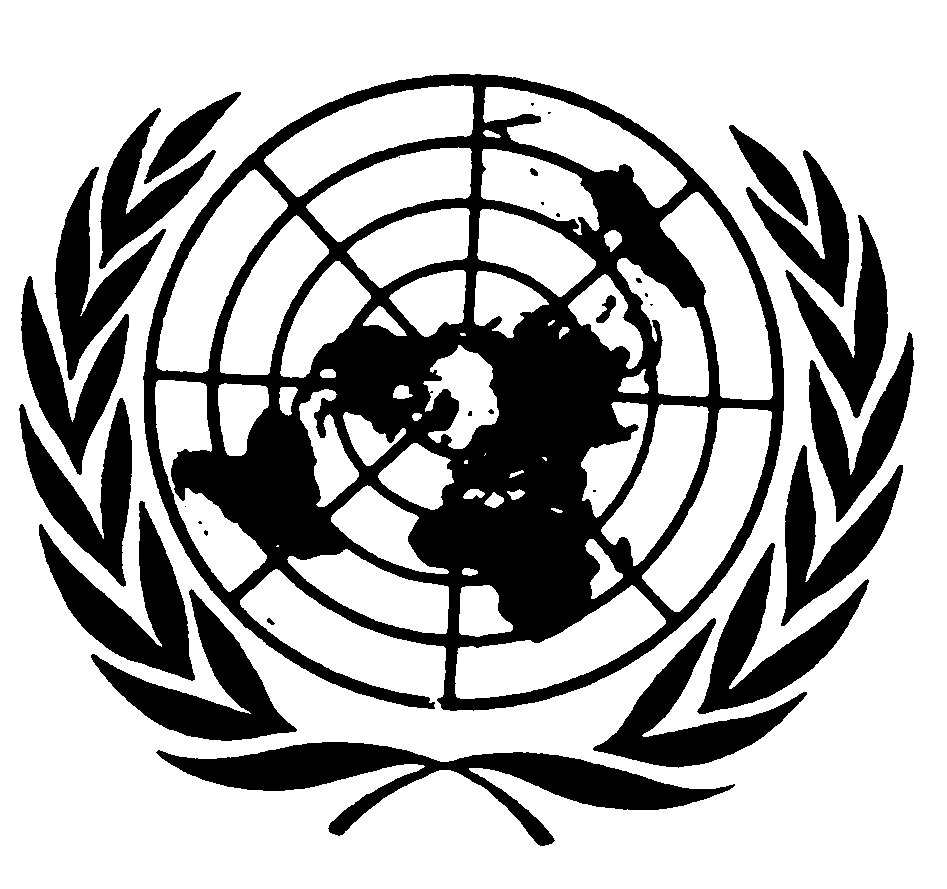 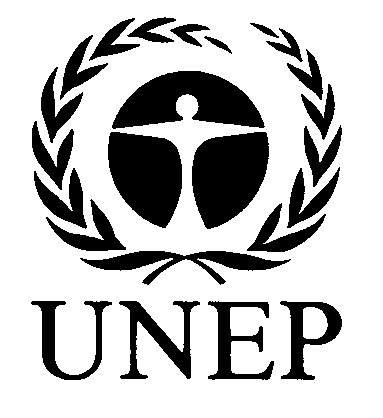 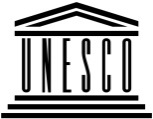 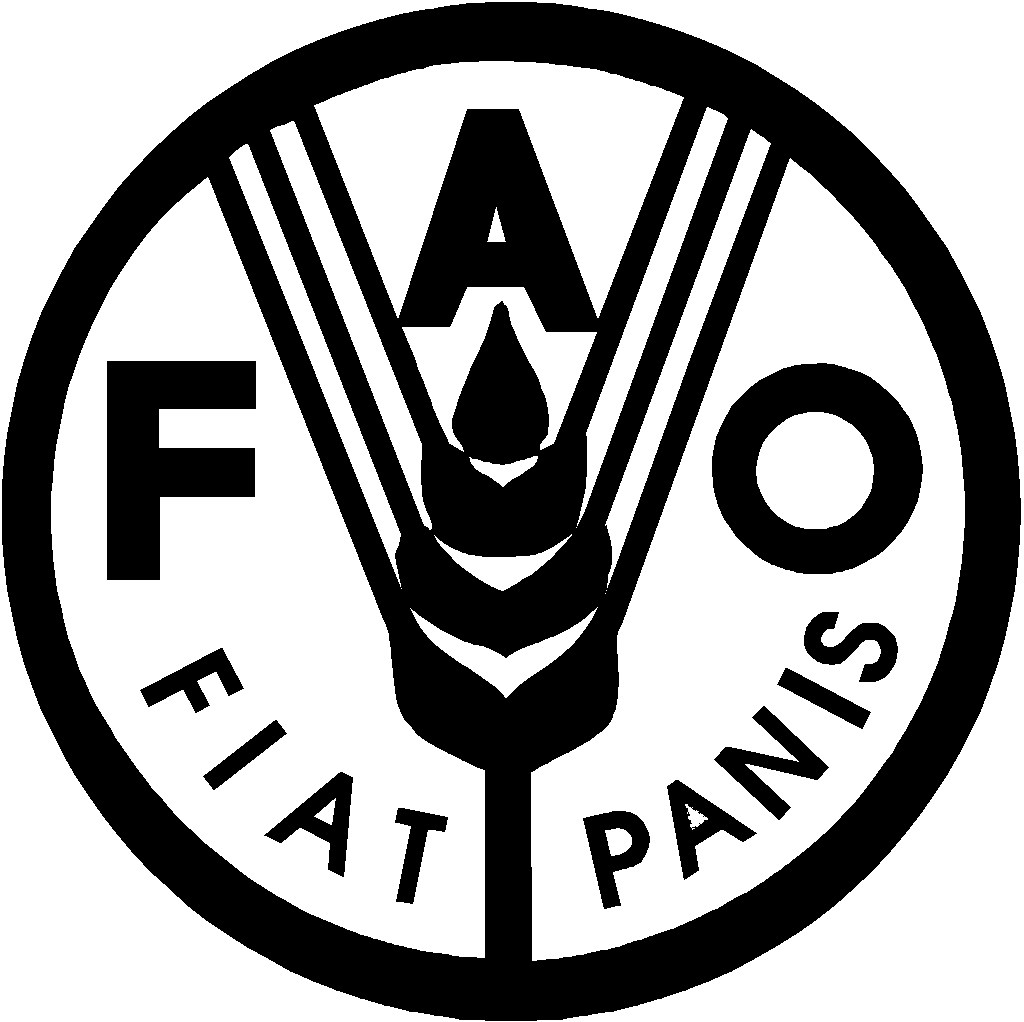 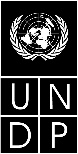 BESIPBES/4/INF/3/Rev.1IPBES/4/INF/3/Rev.1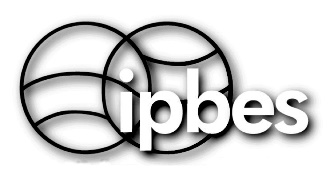 Intergovernmental Science-Policy Platform on Biodiversity and Ecosystem ServicesIntergovernmental Science-Policy Platform on Biodiversity and Ecosystem ServicesIntergovernmental Science-Policy Platform on Biodiversity and Ecosystem ServicesIntergovernmental Science-Policy Platform on Biodiversity and Ecosystem ServicesIntergovernmental Science-Policy Platform on Biodiversity and Ecosystem ServicesDistr.: General
27 January 2017English onlyDistr.: General
27 January 2017English only